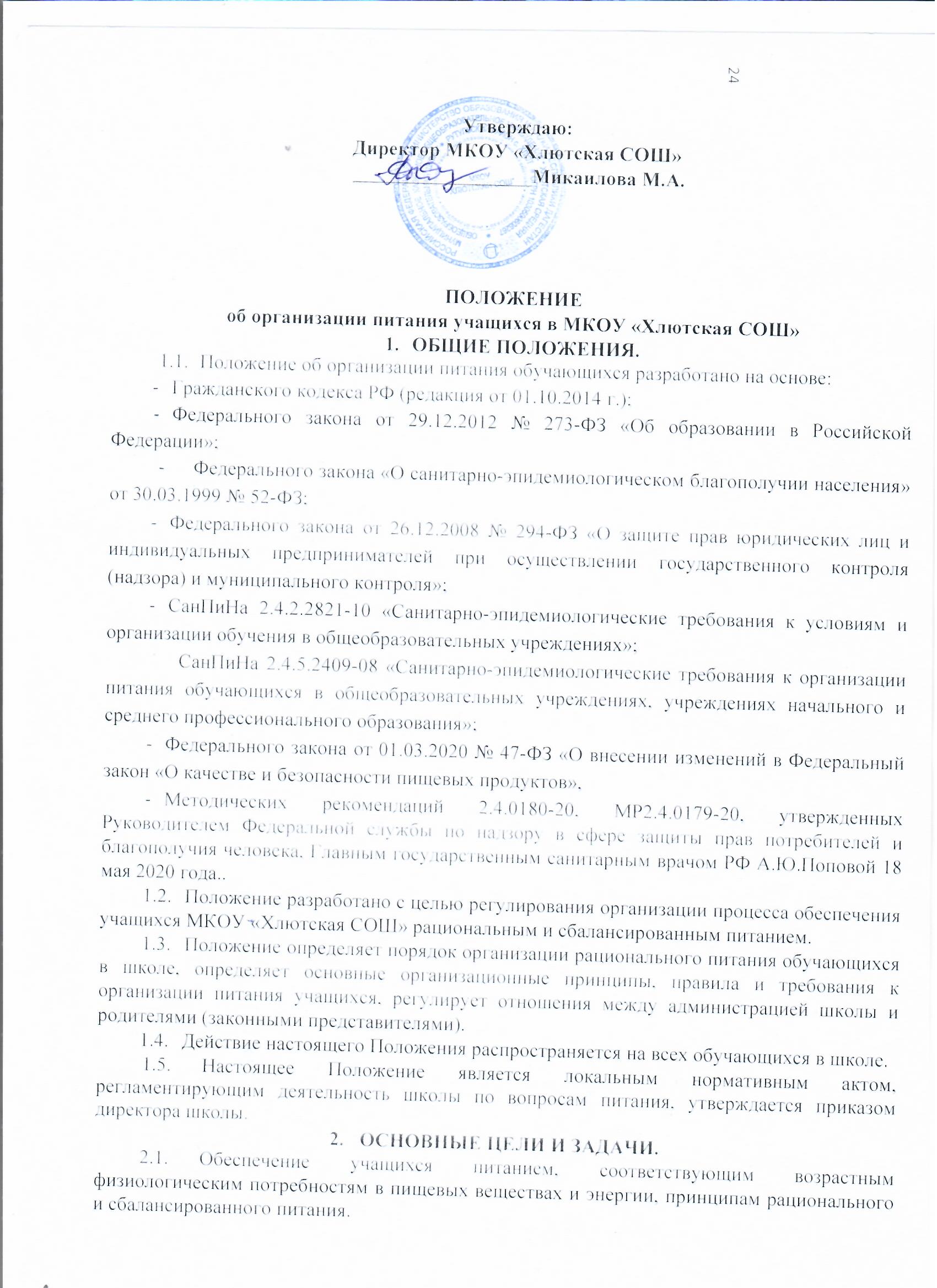 Гарантированное качество и безопасность питания и пищевых продуктов, используемых для приготовления блюд.Предупреждение (профилактика) среди учащихся инфекционных и неинфекционных заболеваний, связанных с фактором питания.Пропаганда принципов полноценного и здорового питания.Социальная поддержка обучающихся 1-4 классов, из многодетных и малообеспеченных семей, обучающихся с ограниченными возможностями здоровья, детей-инвалидов.ОСНОВНЫЕ ОРГАНИЗАЦИОННЫЕ ПРИНЦИПЫ ПИТАНИЯ.Организация питания учащихся в учреждении, режим питания обеспечиваются в соответствии с государственными санитарно-эпидемиологическими правилами и нормами 2.4.5.2409-08 "Санитарно-эпидемиологические требования к организации питания обучающихся в общеобразовательных учреждениях, учреждениях начального и среднего профессионального образования".Для организации питания учащихся используются специальные помещения (пищеблок), соответствующие требованиям санитарно - гигиенических норм и правил по следующим направлениям:соответствие числа посадочных мест столовой установленным нормам;обеспеченность технологическим оборудованием, техническое состояние, которого соответствует установленным требованиям;наличие пищеблока, подсобных помещений для хранения продуктов;обеспеченность кухонной и столовой посудой, столовыми приборами в необходимом количестве и в соответствии с требованиями СанПиН;наличие вытяжного оборудования, его работоспособность;соответствие иным требованиям действующих санитарных норм и правил Российской Федерации.В пищеблоке постоянно должны находиться:журнал бракеража пищевых продуктов и продовольственного сырья;журнал бракеража готовой кулинарной продукции, журнал здоровья;журнал проведения витаминизации третьих и сладких блюд;журнал учета температурного режима холодильного оборудования;ведомость контроля рациона питания (формы учетной документации пищеблока - приложение №10 к СанПиН 2.4.5.2409-08);копии примерного 12-дневного меню для обучающихся 1-4 классов классов, согласованных с территориальным отделом Роспотребнадзора;ежедневные меню, технологические карты на приготовляемые блюда;приходные документы на пищевую продукцию, документы, подтверждающие качество поступающей пищевой продукции (накладные, сертификаты соответствия, удостоверения качества, документы ветеринарно- санитарной экспертизы и др.).Администрация школы обеспечивает принятие организационно управленческих решений, направленных на обеспечение горячим питанием учащихся, принципов и санитарно-гигиенических основ здорового питания, ведение консультационной и разъяснительной работы с родителями (законными представителями) учащихся.Обслуживание горячим питанием учащихся осуществляется штатными сотрудниками организации, оказывающей услугу по питанию, имеющими соответствующую профессиональную квалификацию, прошедшими предварительный (при поступлении на работу) и периодический медицинские осмотры в установленном порядке, имеющими личную медицинскую книжку установленного образца.Гигиенические показатели пищевой ценности продовольственного сырья и пищевых продуктов, используемых в питании учащихся, должны соответствовать СанПиН 2.4.5.2409-08.Приказом директора школы из числа административных или педагогических работников назначается лицо, ответственное за полноту охвата учащихся питанием и организацию питания на текущий учебный год.ФИНАНСОВОЕ ОБЕСПЕЧЕНИЕ ПИТАНИЯ.Финансирование питания обучающихся осуществляется за счет:средств федерального, регионального и бюджета Рутульского района, предоставленных в форме полной компенсации стоимости питания для обучающихся 1 -4 классов;средств, взимаемых с родителей (законных представителей) на питание обучающихся (далее - родительская плата).Порядок определения стоимости организации питания за счет средств федерального, регионального и бюджета Рутульского района.ПОРЯДОК ОРГАНИЗАЦИИ ПИТАНИЯ.Обеспечение горячим питанием обучающихся осуществляется организацией- аутсорсером на основании заключенного договора (контракта) в соответствии с Федеральным законом от 05.04.2013 № 44-ФЗ «О контрактной системе в сфере закупок товаров, работ и услуг для обеспечения государственных и муниципальных нужд» .На основании рациона питания разрабатывается примерное меню, включающее распределение перечня блюд, кулинарных, мучных, кондитерских и хлебобулочных изделий по отдельным приемам пищи (завтрак, обед), для обеспечения учащихся горячим питанием.Примерное меню разрабатывается с учетом сезонности, необходимого количества основных пищевых веществ и требуемой калорийности суточного рациона, дифференцированного по возрастным группам учащихся.Примерное меню согласовывается с территориальным органом исполнительной власти уполномоченным осуществлять государственный санитарно- эпидемиологический надзор, и руководителем учреждения.Для обучающихся 1-4 классов (1 смена) предусматривается организация горячих завтраков.												6.КОНТРОЛЬ ЗА ОРГАНИЗАЦИЕЙ ШКОЛЬНОГО ПИТАНИЯ			Контроль за организацией питания учащихся, соблюдением рецептур и технологических режимов осуществляется, согласно приказу директора, общественноадминистративной комиссией.								5.6Систематический контроль за ассортиментом реализуемой продукции, соблюдением рецептур, полнотой вложения сырья в блюда, технологической и санитарной дисциплиной при производстве и реализации продукции школьного питания осуществляет бракеражная комиссия, утвержденная приказом директора. Результаты проверки заносятся в бракеражный журнал.